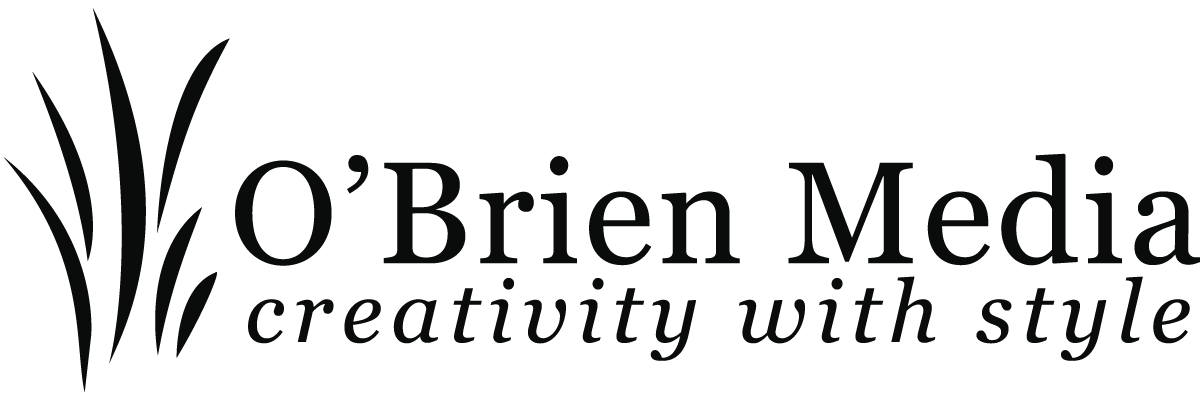 To O’Brien Media Limited, I am writing to instruct O’Brien Media Limited and its affiliates and agents on behalf of the below-named organisation to act based on instructions and requests communicated in writing via email.I understand that the terms and conditions, contracts, and agreements outlined at https://obrienmedia.co.uk/legal are applicable to this agreement between us. Should I have any questions about the relevant or applicable legal document I will raise this before making a request.I understand that, unless expressly agreed in writing, technical support is chargeable if there is no service agreement in place on the account.Yours faithfully,_______________________________________________________________________________________Signed on behalf of 
the Customer_______________________________________________________________________________________Signed on behalf of 
O’Brien Media Limited
_______________________________________________________________________________________Note: This contract can only be signed by an individual, either on their own behalf of on behalf of a business. By signing above, you are digitally signing this contract. Digitally signing this contract is just as binding as a manual signature in accordance with the Electronic Communications Act 2000 and The Electronic Signatures Directive (99/93/EC).